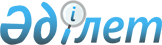 «2011 - 2013 жылдарға арналған республикалық бюджет туралы Қазақстан Республикасының Заңын іске асыру туралы» Қазақстан Республикасы Үкіметінің 2010 жылғы 13 желтоқсандағы № 1350 қаулысына толықтырулар енгізу туралыҚазақстан Республикасы Үкіметінің 2011 жылғы 25 тамыздағы № 961 Қаулысы

      Қазақстан Республикасының Үкіметі ҚАУЛЫ ЕТЕДІ:



      1. «2011 - 2013 жылдарға арналған республикалық бюджет туралы» Қазақстан Республикасының Заңын іске асыру туралы» Қазақстан Республикасы Үкіметінің 2010 жылғы 13 желтоқсандағы № 1350 қаулысы:



      мынадай мазмұндағы 13-3-тармақпен толықтырылсын:

      «13-3. «Қазақстан Республикасы Дін істері агенттігі туралы» Қазақстан Республикасы Президентінің 2011 жылғы 18 мамырдағы № 84 Жарлығын іске асыру мақсатында осы қаулыға 33-қосымшаға сәйкес 2011 жылға арналған республикалық бюджет көрсеткіштерін түзету жүзеге асырылсын.»;

      осы қаулыға қосымшаға сәйкес 33-қосымшамен толықтырылсын.



      2. Осы қаулы қол қойылған күнінен бастап қолданысқа енгізіледі.      Қазақстан Республикасының

      Премьер-Министрі                              К.Мәсімов

Қазақстан Республикасы 

Үкіметінің      

2011 жылғы 25 тамыздағы 

№ 961 қаулысына    

қосымша        

Қазақстан Республикасы   

Үкіметінің         

2010 жылғы 13 желтоқсандағы 

№ 1350 қаулысына      

33-қосымша         

2011 жылға арналған республикалық бюджет көрсеткіштерін түзетумың теңге
					© 2012. Қазақстан Республикасы Әділет министрлігінің «Қазақстан Республикасының Заңнама және құқықтық ақпарат институты» ШЖҚ РМК
				ФТББӘБМААтауыӨзгерістер

(+,-)II. Шығындар0008Мәдениет, спорт, туризм және ақпараттық кеңістік-356 998206Қазақстан Республикасы Мәдениет министрлігі-356 998001Мәдениет саласындағы мемлекеттік саясатты қалыптастыру-156 958002Қазақстан Республикасы Мәдениет министрлігінің күрделі шығыстары-3 345031Мәдениет және дін саласындағы халықаралық ынтымақтастықты дамыту, дін мәселелері бойынша әлеуметтанушылық, ғылыми-зерттеу және талдау қызметтерін жүргізу-196 695013Басқалар356 998695Қазақстан Республикасы Дін істері агенттігі356 998001Дін саласындағы мемлекеттік саясатты қалыптастыру156 958002Қазақстан Республикасы Дін істері агенттігінің күрделі шығыстары3 345004Дін саласындағы халықаралық ынтымақтастықты дамыту, дін мәселелері бойынша әлеуметтанушылық, ғылыми-зерттеу және талдау қызметтерін жүргізу196 695